Классный час в 5-9 классах на тему«Быть добрым и нужным – быть волонтером»Цель:Оказать позитивное влияние на учащихся при выборе ими жизненных ценностей.Развитие волонтерского движения в школе, формирование позитивных установок учащихся на добровольческую деятельность.ЗадачиСформировать сплоченный деятельный коллектив волонтеров.Создать условия, позволяющие ученикам своими силами вести волонтёрскую работу.Сформировать у учащихся мотивацию к волонтёрской деятельности 
В результате занятия участники смогут:сформулировать понятие «волонтёр»;практиковать навыки взаимопомощи при решении различных проблем;приобретут навыки работы в сотрудничестве;поймут, что для решения многих проблем необходимо обратиться за помощью к другу и уметь доверять ему.Ход мероприятия:1.Оргмомент. Мотивация.2 Проблемный вопрос.Ежегодно мы с вами много говорим о доброте, разбираемся в понятиях добро и зло, говорим о добрых людях …- сегодня я хочу у вас спросить - кто это добрый человек и легко ли быть добрым человеком?3.Сообщение темы.2018 год был объявлен годом добровольца и волонтера. А знаете ли вы, что означает это слово? Кто это – волонтер?(Ответы обучающихся). Я предлагаю вам посмотреть фильм о начинающих волонтерах и добровольцах со стажем. Узнаем, что движет человеком, который становится добровольцем, является ли это работой, что нужно уметь и знать, чтобы стать волонтером, какую работу могут выполнять добровольцы. 4.Просмотр фильма «Я волонтер». 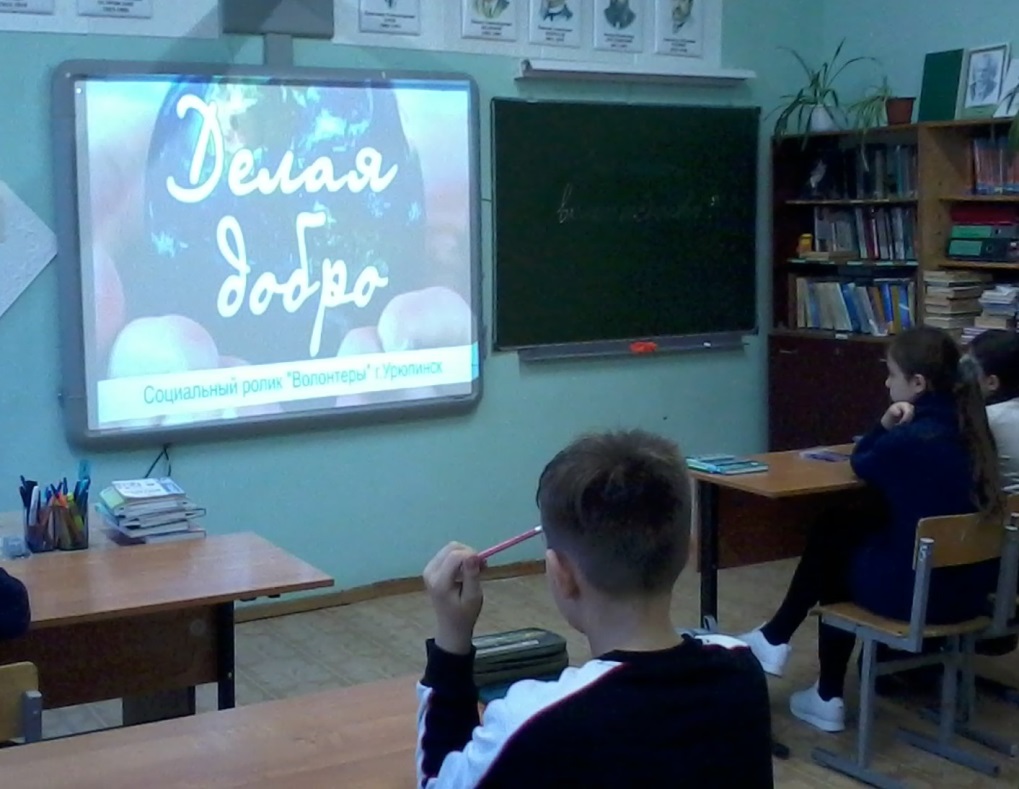 5.Беседа по фильму.-Ребята, кто такие добровольцы?-Это люди, которые часть своего свободного времени, сил и энергии, знаний и опыта без всякого принуждения жертвуют тем, кому в данный момент нужна помощь и поддержка.-Чем волонтеры помогают людям?-Они помогают людям, которые находятся в трудной жизненной ситуации, не могут самостоятельно выполнять дела по дому, ходить в магазин. -А как называется такая группа волонтеров?- Социальные волонтеры.-Правильно. Ребята, вы узнали о том, что всего насчитывается 10 видов волонтерских подразделений, каждое из них выполняет свою особенную роль. Как вы думаете, можем ли  мы с вами стать волонтерами? И что нам для этого нужно?- Нужно помогать пожилым людям, помогать бездомным животным, не засорять окружающую среду. - ВЫ правы. Я предлагаю вам составить мини-проекты, в которых каждый из вас отразит свой личный план, который поможет ему стать похожим на добровольцев, узнать, каково безвозмездно и с добрым открытым сердцем помогать нуждающимся в этом людям. 6.Составление и представление одноклассникам мини-планов «Что я могу сделать, чтоб стать волонтером»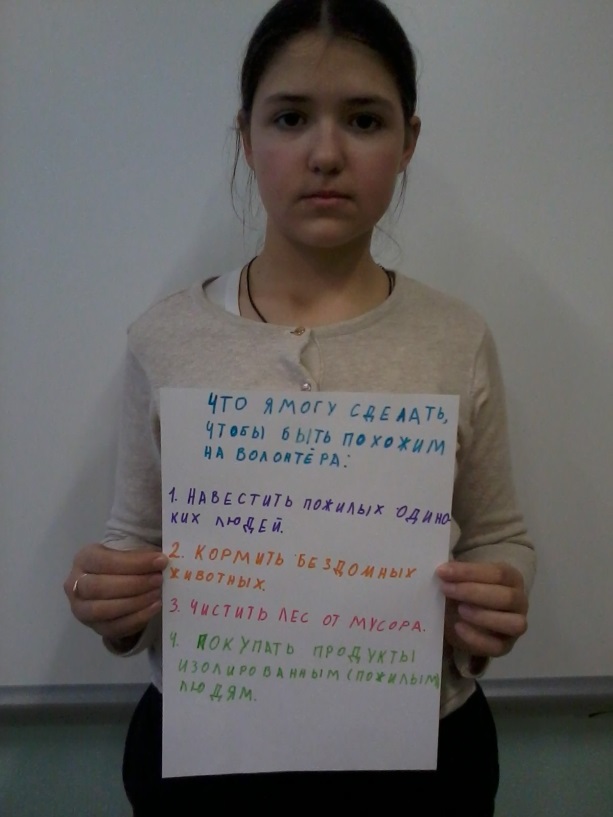 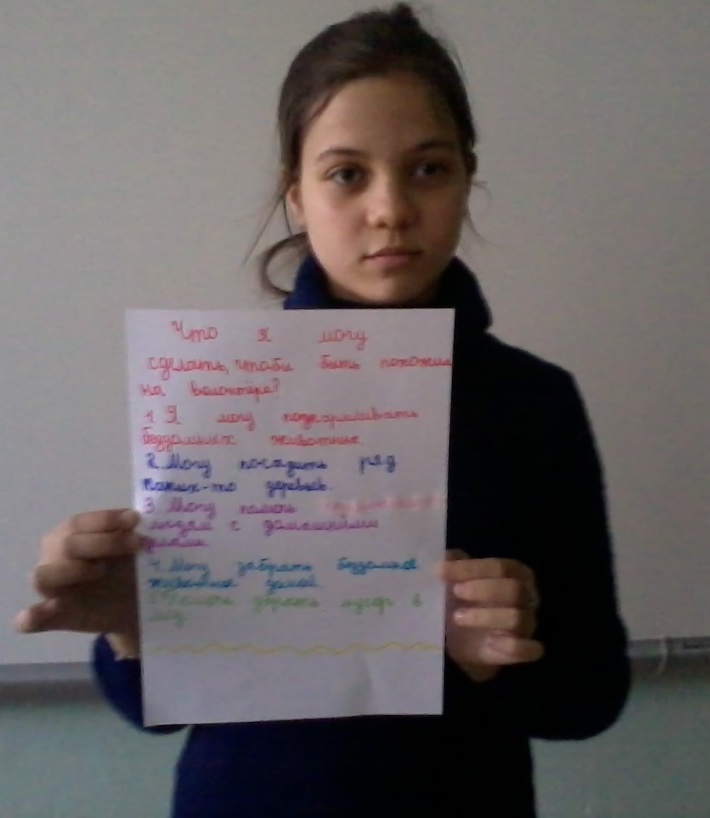 7. Игра Жест «Дай пять!»-Молодцы! Я предлагаю вам сделать жест «Дай пять!»-Повернитесь к соседу справа …жест «Дай пять!»-Повернитесь к соседу слева …жест «Дай пять!»-Этот жест сейчас мы выполнили в знак того, что вы выполнили эту работу и довольны этим.- И именно таким жестом, только таким, приветствуют друг друга волонтёры.8. Рефлексия- Подходит к концу наше занятие. Продолжите, пожалуйста, фразу:Быть волонтёром – значит быть - ……………………….(Счастливым, здоровым, и богатым душой).Я прошу вас сохранить ваши планы. Помните, мы должны помогать людям, если мы имеем такую возможность. Пусть наши мини-планы напоминают нам о том, что хорошие дела должны быть не на бумаге, а на деле! Спасибо вам за урок!